Утверждаю:Директор КрасноярскогоЛ____С-Н. Ловцевичентра «Юннаты»9» февраля 2018г.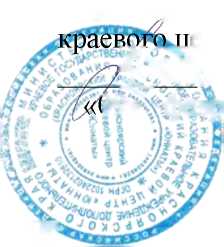 ПОЛОЖЕНИЕо	краевом конкурсе проектов и исследовательских работ в области биологии, зоологии и экологии «Юннат» для младшихшкольниковОбщие положенияНастоящее положение определяет порядок и проведение Краевого конкурса исследовательских работ в области биологии, зоологии и экологии «Юннат» для младших школьников на территории Красноярского края (далее - Конкурс).Конкурс проводится в рамках краевого экологического конкурса «Старт ЭкоStars» и 100-летия юннатского движения в России при поддержке министерства образования Красноярского края краевым государственным бюджетным образовательным учреждением дополнительного образования «Красноярский краевой центр «Юннаты».Цель и задачи Конкурса:Цель - вовлечение младших школьников в исследовательскую деятельность по изучению ближайшего природного окружения.формирование познавательного интереса младших школьников к вопросам сохранения и защиты природных, энергетических и человеческих ресурсов Красноярского края;развитие творческих способностей младших школьников через исследование ресурсов Красноярского края;выявление и поддержка одаренных младших школьников в области биологии и экологии;оказание методической помощи педагогическим работникам, занимающимся учебно-исследовательской и проектной деятельностью в области биологии, зоологии и экологии с младшими школьниками.Руководство КонкурсомОбщее руководство Конкурсом осуществляет Оргкомитет.В состав Оргкомитета и Жюри Конкурса входят представители Красноярского краевого центра «Юннаты», краевого государственного бюджетного учреждения «Дирекция по особо охраняемым природнымЗадачи:территориям Красноярского края», краевого государственного бюджетного учреждения культуры «Красноярский краевой краеведческий музей», краевого государственного бюджетного учреждения культуры «Красноярская краевая детская библиотека», Музея леса по Красноярскому краю, муниципального автономного учреждения «Красноярский парк флоры и фауны «Роев ручей».Оргкомитет устанавливает порядок и сроки проведения Конкурса, исходя из количества, форм и тематики поступивших работ, формирует и утверждает состав экспертной комиссии, критерии оценки конкурсных работ, призовой фонд, вводит дополнительные номинации.Жюри Конкурса оценивает конкурсные работы, определяет победителей.Участники КонкурсаВ Конкурсе могут принять участие учащиеся 1-5 классов, выполнившие исследовательскую работу или проект в области биологии и экологии, педагогические работники, организующие учебно-исследовательскую деятельность или разработку экологических проектов с младшими школьниками.Содержание и номинации КонкурсаКонкурс проводится по номинациям:«Первое открытие» - для учащихся 1-2 классов (рефераты с элементами собственного исследования).«Первые опыты» - для учащихся 3-4 классов (учебно-исследовательская работа, содержащая реферативную часть и практическую часть - собственные наблюдения и опыты автора).«Первые шаги в науку» - для учащихся 5-х классов (учебноисследовательская работа, содержащая реферативную часть и практическую часть, на основе собственных наблюдений и экспериментов автора (ов)).«От слов к действию» - для учащихся 1-5 классов (практический экологический проект. Проект может быть представлен в произвольной форме: книжки-малышки, альбома (фото, электронного), лэп-бука, коллекции, настольной игры, эколого-краеведческого путеводителя и другое).«Организация учебно-исследовательской, проектной деятельности с младшими школьниками» - для педагогических работников (описание собственного педагогического опыта по организации и содержанию деятельности с младшими школьниками направленного на развитие интереса к изучению ближайшего природного окружения).Сроки и порядок проведения КонкурсаКонкурс проводится с 12 февраля 2018 года по 27 апреля 2018 года в три этапа:этап - заочный с 12 февраля до 24 марта 2018 года:участники Конкурса выполняют и оформляют работы в своих территориях под руководством учителей, педагогов дополнительного образования, родителей или самостоятельно.этап - краевой заочный с 25 марта до 16 апреля 2018 года:25 марта -15 апреля 2018 года оценка работ поступивших на Конкурс, отбор лучших 60-ти работ для участия в финале Конкурса.16 апреля 2018 года размещение итогов заочного этапа Конкурса на сайте Красноярского краевого центра «Юннаты» www.yunnat.ucoz.ruэтап - краевой очный 27 апреля 2018 года финал Конкурса:защита работ победителей краевого заочного этапа Конкурса. Для участия в финале Конкурса победители будут приглашены дополнительно, каждому участнику необходимо иметь с собой заявленную работу в полном объеме в печатном виде.Требования к конкурсным работам:На заочный этап Конкурса представляются реферат, учебноисследовательские работы, экологические проекты, описание опыта педагогической деятельности.Конкурсные работы должны быть выполнены и оформлены в соответствии с требованиями (Приложение 4).Конкурсные работы должны быть представлены от имени одного или двух авторов.Работы, не соответствующие требованиям настоящего Положения и поступившие позже указанной даты, к рассмотрению не принимаются.Работы, присланные на Конкурс, не возвращаются. Авторам работ не передаются рецензии, экспертные листы и протоколы жюри.Порядок подачи конкурсных материаловКонкурсные материалы принимаются в электронном варианте_с 19 по 25 марта 2018 года по e-mail: ecodeti@yunnat24.ru координатору Конкурса.Все конкурсные материалы присылаются в едином файловом архиве в программе ZIP. Имя файлового архива состоит из названия территории и учреждения, направляющего работы (например: Саянский, Межовская СШ).В файловый архив входят папки по номинациям содержащие:конкурсные работы;заявки на каждую работу в электронном варианте (Приложение 1- 3);сканированные копии согласия родителей (законных представителей) на обработку персональных данных ребенка, сканированные копии согласия на обработку персональных данных педагогических работников, участника конкурса (Приложение 5);скрин копия отчета о проверке работы в системе «Антиплагиат» на сайте www.antiplagiat.ru без библиографического списка. К участию в Конкурсе допускаются работы с оригинальностью текста не менее 55% и выше.Имя папки состоит из ключевого слова в названии номинацииКонкурса (открытие, опыт, шаги, проект, педагог), территории, фамилии участника (например: Открытие, Абанский, Иванов^р или Опыт, Абанский, Иванов, zip)Подведение итогов КонкурсаИтоги заочного этапа Конкурса будут опубликованы на сайте Красноярского краевого центра «Юннаты» www.yunnat.ucoz.ru 16 апреля 2018 года.Все участники заочного этапа Конкурса получат свидетельство участника. Макет свидетельства участника будет выставлен на сайте Красноярского краевого центра «Юннаты» в формате JPEG.Итоги очного этапа будут подведены на финале Конкурса.Жюри конкурса в каждой номинации определяет победителей (I место) и призеров (II, III место). По усмотрению Жюри возможно учреждение специальных призов.В случае набора претендентами одинакового количества баллов, предпочтение отдается ранее поступившим конкурсным работам.Все участники финала Конкурса получают «Свидетельство участника Конкурса». Победители и призеры будут награждены дипломами (I ,II, III место) и памятными подарками.Руководители конкурсных работ победителей и призеров награждаются грамотами.ФинансированиеРасходы на питание и проживание участников, транспортные расходы, экскурсионную программу, осуществляют командирующие организации либо участники Конкурса самостоятельно.Приложение 1к Положению о краевом конкурсе«Юннат» для младших школьниковЗаявкана участие в краевом конкурсе «Юннат» для младших школьников
(учебно-исследовательские работы)Исполнитель:ДолжностьФИО.Контактный телефонПриложение 2к Положению о краевом конкурсе«Юннат» для младших школьниковЗаявкана участие в краевом конкурсе «Юннат» для младших школьников(экологические проекты)Исполнитель:ДолжностьФИО.Контактный телефонПриложение 3к Положению о краевом конкурсе «Юннат»для младших школьниковЗаявкана участие в краевом конкурсе «Юннат» для младших школьников(описание опыта работы)Приложение 4 к Положению о краевом конкурсе «Юннат» для младших школьников1.Общие требования к оформлению конкурсных работРаботы подаются в электронном виде, в программе Word, формат страницы - А 4.Поле страницы: верхнее и нижнее - 2 см; левое - 3, правое - 1,5 см; отступ красной строки - 1,25 см.Шрифт - Times New Roman, размер шрифта - 14, междустрочный интервал - полуторный; текст форматируется «по ширине».Заголовки печатается заглавными буквами на первых двух и более строках текста, которые центрируются без кавычек, точка в конце заголовка не ставится.Фотографии, рисунки, таблицы, схемы, размещаются по ходу текста работы, должны быть четкими и иметь отдельную сквозную нумерацию.Оформление работы не должно включать излишеств, в том числе: различных цветов текста, не относящихся к пониманию работы рисунков, больших и вычурных шрифтов и т.п.Нумерация начинается с введения - арабскими цифрами внизу страницы справа. Титульный лист не нумеруется, но учитывается в общей нумерации.РефератРеферат должен содержать:Титульный лист, где указаны:наименование учреждения, при котором выполнена работа;вид работы «Реферат» и тема работы;фамилия, имя, класс, общеобразовательное учреждение автора (ов) работы;фамилия, имя, отчество, должность, место работы руководителя работы;населенный пункт и год выполнения работы.Содержание, перечисляющее нижеупомянутые разделы с указанием страниц. Нумерация страниц должна соответствовать действительности.Введение, отражающее актуальность темы для авторов (почему важно исследовать эту тему, чем она значима сейчас), цель и задачи работы.Основная часть, обзор литературы по данному вопросу, ссылки на аналогичные работы, характеристика.Выводы, краткие ответы на вопросы, поставленные в задачах, на все или одну изних.Заключение, где могут быть намечены перспективы и планы практической части работы.Список используемых информационных источников, где указаны литературные источники в алфавитном порядке (автор, название книги, место, издательство и год издания, количество страниц); материалы, опубликованные в сети интернет (автор, название, дата просмотра).Объем реферата не менее 5 и не более 10 страниц печатного текста, не считая титульного листа.Учебно-исследовательская работаУчебно-исследовательская работа должна содержать:Титульный лист, где указаны:полное наименование образовательного учреждения, при котором выполнялась работа (если работа выполнялась в 2-х учреждениях, указываются оба);вид конкурсной работы - учебно-исследовательская работа; тема учебно-исследовательской работы;фамилия, имя, класс, общеобразовательное учреждение автора (ов) работы; фамилия, имя, отчество, должность, место работы руководителя работы; научный руководитель/консультант (если есть), должность, место работы населенный пункт и год выполнения работы.Образец:Краевое государственное бюджетное образовательное учреждение
дополнительного образования
«Красноярский краевой центр «Юннаты»Учебно-исследовательская работа«Влияние биостимуляторов на скорость прорастания семян томатов сортов	»Выполнила:	Сергеева Марина,обучающаяся 3 класса МБОУ СШ № 73Руководитель:	Иванова ИринаИвановна, педагог дополнительного образования Красноярского краевого центра «Юннаты»Красноярск, 2018Содержание, перечисляющее нижеупомянутые разделы с указанием страниц.Введение, где необходимо сформулировать проблематику; цель и задачи работы;обосновать ее актуальность.Основная часть, включающая краткий обзор литературы по теме исследования, ссылки на аналогичные работы, описание методик, результатов исследования и их обсуждение. Объем текста основной части, включая фотографии, графики, таблицы и иллюстрации не должен превышать 8 страниц.Выводы, краткие ответы на вопросы, поставленные в задачах.Заключение, где могут быть отмечены лица, помогавшие в выполнении работы, намечены дальнейшие перспективы работы и даны практические рекомендации, проистекающие из данного исследования;Список используемых информационных источников, где указаны_литературные источники в алфавитном порядке (автор, название книги, место, издательство и год издания, количество страниц); материалы, опубликованные в сети интернет (автор, название, дата просмотра).Объем работы не менее 6 и не более 15 страниц печатного текста, без учета титульного листа.Внимание! Титульный лист направляется не отдельным файлом, а вместе с учебно-исследовательской работой единым документом.Экологический проектЭкологический проект должен содержать:Титульный лист, где указаны:наименование учреждения, при котором была выполнена работа; форма экологического проекта; название проекта;фамилия, имя, класс, общеобразовательное учреждение автора (ов) работы; фамилия, имя, отчество, должность, место работы руководителя работы; населенный пункт и год выполнения работы.Аннотацию, где отражены название и цель проекта; причины или что побудило автора (ов) разработать данный проект; лица, помогавшие в выполнении проекта.Объем текста не более 1 страницы.Электронная версия проекта может быть представлена текстом, фотографиями, видео, другое.Описание опыта работыОписание опыта работы педагогического работника должно иметь:Титульный лист с указанием полного названия образовательного учреждения, темы работы, фамилии, имени, отчества, должности и места работы (полностью) автора, полного почтового адреса и других координат, года представления опыта.Содержание включает в себя следующее:краткую историю вопроса, на решение которого было направлено действие (региона, учреждения, руководителя детского объединения);характеристику условий, в которых создавался опыт;описание и анализ того нового, оригинального, что есть в практике создателя опыта (показать в динамике);изложение достигнутых результатов и перспективы на дальнейшую работу.Приложение к описанию опыта работы может включать:Дополнительную общеразвивающую программу, соответствующую тематике Конкурса и Методическим рекомендациям по проектированию дополнительных общеразвивающих программ (Письмо Минобрнауки РФ от 18.11.2015 № 09-3242). Желательно, чтобы образовательная программа имела приложения в виде методических разработок, пособий и т.п.Методические материалы (методические пособия, рекомендации, разработки мероприятий и т.п.) могут быть оформлены в любой произвольной форме, удобной для исполнителя. Главное требование к ним - информативность и степень востребованности.Объем текста описания опыта работы не должен превышать 20 страниц. Желательно наличие иллюстративных материалов (схемы, таблицы, графики фотографии, публикации и пр. форматом - не более А-4).Все приложения должны быть пронумерованы и озаглавлены, а в тексте работы должны быть сделаны ссылки на них.Приложение 5к Положению о краевом конкурсе«Юннат» для младших школьниковПредседателю Оргкомитета краевого конкурса «Юннат» для младших школьниковСОГЛАСИЕ РОДИТЕЛЕЙ (ЗАКОННЫХ ПРЕДСТАВИТЕЛЕН)
НА ОБРАБОТКУ ПЕРСОНАЛЬНЫХ ДАННЫХ« »я,	проживающий (ая) по адресу(фамилия, имя, отчество полностью)20 г.настоящим даю своё согласие Красноярскому краевому центру «Юннаты» (далее - оператор) на обработку оператором (включая получение от меня и/или от любых третьих лиц с учётом требований действующего законодательства Российской Федерации) персональных данных моего ребенка(фамилия, имя, отчество полностью) проживающий (ая) по адресу	и подтверждаю, что, давая такое согласие, я действую в соответствии со своей волей и в интересах ребенка.Согласие даётся мною для обеспечения его участия в краевом заочном конкурсе «Юннат» для младших школьников и возможной публикации с сохранением авторства конкурсных работ моего ребенка. Мое согласие распространяется на следующую информацию: фамилия, имя, отчество, год, месяц, дата рождения, адрес проживания, место обучения и любая иная информация, относящаяся к личности моего ребенка, доступная либо известная в любой конкретный момент времени оператору (далее - персональные данные), предусмотренная Федеральным законом от 27 июля 2006 г. № 152-ФЗ «О персональных данных».Настоящее согласие предоставляется на осуществление любых действий в отношении персональных данных моего ребенка, которые необходимы или желаемы для достижения указанных выше целей, включая - без ограничения - сбор, систематизацию, накопление, хранение, уточнение (обновление, изменение), использование, распространение (в том числе передача) персональных данных, а также осуществление любых иных действий с его персональными данными с учётом требований действующего законодательства Российской Федерации.Обработка персональных данных осуществляется оператором с применением следующих основных способов (но не ограничиваясь ими): хранение, запись на электронные носители и их хранение, составление перечней.Настоящим я признаю и подтверждаю, что в случае необходимости предоставления персональных данных моего ребенка для достижения указанных выше целей третьим лицам (в том числе, но не ограничиваясь, министерство образования Красноярского края и т. д.), а равно как при привлечении третьих лиц к оказанию услуг в интересах моего ребенка, оператор вправе в необходимом объёме раскрывать для совершения вышеуказанных действий информацию о моем ребенке (включая его персональные данные) таким третьим лицам, а также предоставлять таким лицам соответствующие документы, содержащие такую информацию (Ф.И.О., дата рождения, класс, место учебы, название конкурсной работы).ДатаПодписьПредседателю Оргкомитета краевого конкурса «Юннат» для младших школьниковСОГЛАСИЕ НА ОБРАБОТКУ ПЕРСОНАЛЬНЫХ ДАННЫХ(для педагогов)«	»	20	г.Я,	(фамилия, имя, отчество полностью)проживающий (-ая) по адресу	настоящим даю своё согласие Красноярскому краевому центру «Юннаты» (далее - оператор) на обработку оператором (включая получение от меня и/или от любых третьих лиц с учётом требований действующего законодательства Российской Федерации) моих персональных данных и подтверждаю, что давая такое согласие, я действую в соответствии со своей волей и в своих интересах.Согласие даётся мною для обеспечения моего участия в краевом заочном указать конкурс и возможной публикации с сохранением авторства моих конкурсных работ. Мое согласие распространяется на следующую информацию: фамилия, имя, отчество, год, месяц, дата рождения, адрес проживания, место работы и любая иная информация, относящаяся к моей личности, доступная либо известная в любой конкретный момент времени оператору (далее - персональные данные), предусмотренная Федеральным законом от 27 июля 2006 г. № 152- ФЗ «О персональных данных».Настоящее согласие предоставляется на осуществление любых действий в отношении моих персональных данных, которые необходимы или желаемы для достижения указанных выше целей, включая - без ограничения - сбор, систематизацию, накопление, хранение, уточнение (обновление, изменение), использование, распространение (в том числе передача) персональных данных, а также осуществление любых иных действий с моими персональными данными с учётом требований действующего законодательства Российской Федерации.Обработка персональных данных осуществляется оператором с применением следующих основных способов (но не ограничиваясь ими): хранение, запись на электронные носители и их хранение, составление перечней.Настоящим я признаю и подтверждаю, что в случае необходимости предоставления моих персональных данных для достижения указанных выше целей третьим лицам (в том числе, но не ограничиваясь, министерство образования Красноярского края и т. д.), а равно как при привлечении третьих лиц к оказанию услуг в моих интересах, оператор вправе в необходимом объёме раскрывать для совершения вышеуказанных действий информацию обо мне (включая мои персональные данные) таким третьим лицам, а также предоставлять таким лицам соответствующие документы, содержащие такую информацию (Ф.И.О., дата рождения, место работы, название конкурсной работы).Дата	20	г.Подпись№п/пМуниципальное образование (город, район)Ф.И.О. обучающегося (полностью)Датарождения (число, месяц, год)чч.мм.ггПолное исокращенноенаименованиеобразовательногоучреждения (поуставу)КлассДомашний адрес, контактный телефон (обучающегося, одного из родителей)Тема учебноисследовательской работыФ.И.О.руководителя работы (полностью), должность, место работы, контактный телефон№п/пМуниципальное образование (город, район)Ф.И.О.обучающегося(полностью)Датарождения (число, месяц, год) чч.мм.ггПолное исокращенноенаименованиеобразовательногоучреждения (поуставу)КлассДомашний адрес,контактныйтелефон(обучающегося,одного изродителей)Тема экологического проектаФормапроектаФ.И.О.руководителя работы (полностью), должность, место работы, контактный телефон№п/пМуниципальное образование (город, район)Ф.И.О. автора (полностью)Датарождения (число, месяц, год) чч.мм.ггПолное исокращенноенаименованиеобразовательногоучреждения (поуставу)ДолжностьКонтактныйтелефонНазвание работы